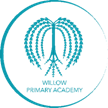 The PE and sport premium funding is used to improve the quality of PE and sports activities for all pupils. At Willow Primary Academy we aim to use this funding to improve the quality and breadth of PE and sport provision, including increasing participation in PE and sport so that all pupils develop healthy lifestyles and realise their potential. Our vision is that all pupils leave primary school physically literate and with the knowledge, skills and motivation necessary to equip them for a healthy lifestyle and lifelong participation in physical activity and sport. The improvements made in the quality of PE and sport should be self-sustaining so that we at Willow can continue to offer:The engagement of all pupils in regular physical activityA high profile of PE and sport in schoolStaff with an increased confidence in the knowledge and skills needed to teach PE and sportBroad experience of a range of sports and activities for children throughout their time in schoolOpportunity to take part in competitive sportsFundingIndividual schools will receive circa £8000-£9000 per annum (depending on the number of pupils) and an additional £5 per pupil if the school has 17 or more children.Note: Costs are currently approximate due to pending invoices and unknown prices and will be updated in due course.Willow Primary AcademySports Premium 2022 - 2023CONTEXT OF SCHOOLWillow Primary Academy is an urban community school on the outskirts of the city of Gloucester. There are 6 mainstream classes and 2 classes in the Communication and Interaction Centre that is part of the school. The school was graded inadequate at its last Ofsted (May 2018) but was academised in April 2021. Number on roll: 186Gender balance: The school has 53.7% boys and 46.3% girls.Proportion of children classified as disadvantaged - Service 0, Child Looked After 2, FSM 108 – Total = 110 = 58.06% (higher than national average 22.4%).Proportion of children with special educational needs (SEN) 47 = 25.27% (High compared to national average = 14.7%)Proportion of children with an education, health, and care (EHC) plan = 10 = 5.37% (high compared to national average 3.7% June 2021)Proportion of children who speak English as an additional language is 21 = 11.29% (low compared to national average 20.9%)Children' attainment on entry to the school is lower than average. Attendance 91.73% (below national average of 92.2% March 2022)Persistent absentees 20.4% (High compared to national average of 8.8%)PE & Sports Premium received 2022/2023Total amount of PE & Sports Premium received                                                                                         £14,056Plan of actions 2022 - 2023Plan of actions 2022 - 2023Plan of actions 2022 - 2023Plan of actions 2022 - 2023Plan of actions 2022 - 2023Plan of actions 2022 - 2023Area of focus & outcomes(what do we want to do?)Actions(how will we do it?)      FundingImpact(anticipated/actual effect on pupils including measures/evidence)Future Actions and Sustainability(How will the improvements be sustained and what will you do next?)ImpactTo develop staff subject knowledge and confidence – including that of LP’sFind a suitable way to assess children in P.E*Lead CPD with staff regarding key updates and drive initiative.*GSSN affiliation continued this year. *Audit of teacher’s skills.*Questionnaires to monitor thoughts and teaching of the Cambridgeshire scheme of work.*P.E lead to monitor provision across the school and target specific needs/sports.*Teachers are offered CPD training opportunities through GSSN to build knowledge and confidence.GSSN affiliation£3600£1280 Montegue AcademyStaff subject knowledge will increase leading to high quality PE lessons for EYFS, KS1 and KS2 children.Children’s fundamental movement skills (agility, balance and coordination) will develop.Teachers in KS2 will see an increase in physical literacy in the children from KS1. This will mean that children will all have the basic movement skills which they can then apply in sport specific situations.Teachers who remain at Willow will be able to continue to deliver high quality PE lessons to pupils in EYFS, KS1 and KS2.LP’s who remain at Willow may become Play leaders and will feel more confident in leading activities at lunchtimes.The GSSN is a valuable source for P.E leaders in Gloucestershire. It provides CPD and training for leaders and allows schools to have coaches in.The GSSN also allows schools to join in with sporting events which take place across Gloucester.The Cambridgeshire scheme of work is liked by all but some staff require CPD in teaching dance. We chose to pay for assessments by Montegue Academy. They come in to school and test children on key fundamentals e.g. how high they can jump and how many throws against a wall they can do. Montegue Academy come back annually to retest. We were sent a breakdown of the results and some cards to help us improve these Key skills.Provide a broad experience of a range of sports and activities for children throughout their time in school.Ensure children have the opportunity to take part insport specific lessons with coaches.Improve the provision for outdoor learning*Write the progression grids for P.E.*Involve pupil voice and gather children’s opinions on their activity opportunities in the school day.*Research the playmaker programme.*Research orienteering.*Increased range of sports offered.*Extend and build upon the range of sports covered in and out of the curriculum.*Offer more after school clubs throughout the year to increase the number of sports available and pupil participation. Resources will be bought for clubs so that they can be taught well with easy access to resources e.g. netball posts and football goals.Opportunities for visitors to teach certain sports to our children.£529 for the children to take part in the Kings Coronation workshop. This will not only broaden their sporting experience but provide a lasting memory of a very special occasion.£2000 – School bronze programme of Commando Joes.Coaches are free through the GSSN.£250 for clubs’ resourcesFootballs for footgolf, cheerleading equipment and expression packs for dance.Teachers own subject knowledge will increase because they will be present during the lessons and clubs with coaches.Children will have a broader range of sporting experience due to the specialist coaching.Teachers will become more confident in sport specific subject knowledge.Teachers will have a greater range of knowledge for differentiated activities.Children will experience different sports and may be encouraged to join clubs outside of school. Children will be able to join a wider variety of clubs during this academic year.All children loved taking part in the Kings Coronation workshop. All children joined in and loved the music, plus some children walked to the local care home to share their dance with the elderly residents.Pupil voice was collected and children have loved their lessons and the clubs this year. They liked the variety.All staff had training for Commando Joes and classes have begun to implement the lessons. These seem to be going well, children are engaged and are enjoying the challenges.Children have had free sports ‘taster’ days and then these clubs ran in the Summer Terms by external coaches. We had 4 clubs a week in Summer 1 and then 4 clubs per week in Summer 2. These clubs were very popular and most of them were full plus had a waiting list. These offered 8 new and different sports for the whole of the Summer term. The resources purchased help to run these clubs now and in the future with Willow staff.Encourage and participate in competitive sporting events both inside and out of school.*Identify suitable competitions, which year group they are for and enter these.*Create a noticeboard for P.E which can be updated by the P.E lead with news, photographs and dates, raising the profile of P.E and sports for visitors and parents.*Team or individual sports achievements to be celebrated in assembly.*Events to be reported on our newsletter.*Sports updates to be put onto the school website and on class Dojo.*Allow pupil premium children the opportunities to participate.*P.E lead to find out activities on offer for specific year groups.*Extend the range of opportunities on offer for SEND pupils. SENDCo and P.E lead to liaise and target specific children and events.* Pay for the affiliation of Willow Primary for Harry Price so that he can play football with a team and subsidise his football trip over Easter.*Pay for full size junior goals* Pay to have the football pitch marked up.* Purchase a new football kit* Purchase some staff hoodies and t-shirts so that we are smart and representing our school at sporting events.* Pay to have the netball lines painted inside the MUGA so that we can train here and other schools can visit us for matches.£180 – the cost to take part in football, netball, tag rugby, cricket and rounders league Vehicle cost to transport us to sporting events.£350£327 for a new Willow Football Kit.£200 for a sporting noticeboard.£256.09 – Football goals£819Children will become more confident and competent athletes where they can share success and failure. Understanding how to cope with both.Assessment activity will better identify those with a particular talent.Clubs will remain for a sustained period so that children can join in with sporting events.Lots of sporting events have been attended by Willow Primary Academy this academic year e.g. Cross country, benchball for years 2, 3 and 4, Disney football for KS1 girls.Events are shared and celebrated on our newsletter and on our Facebook page.New goals for football and kit helped our team practice and meant we could have teams visit our school to play.The netball lines were painted too late in the academic year for any other team to visit us at home however it did mean that we could run our netball club well and run netball at lunchtimes for all juniors to play.To promote healthy and active lifestyles. Increase additional physical activity for all children reaching 60 minutes a day.*Reintroduce Wake and Shake.Revamp of daily mile to reinvigorate and introduce certificates.*Extend the range of equipment for break and lunch times.*Research outdoor table tennis and other more permanent equipment.*Pupil voice. Attend school council meetings and gather views in assemblies.*P.E Lead to research a school’s active award. * P.E Lead to research Teach Active£3154 on playtime equipmentChildren will develop their skills of a new sport.Vast increase in the numbers of children engaged in active play at lunchtime developing a suite of physical skills. Questionnaires and observations will measure impact. An increase in the outside active play opportunities available to the children throughout the year.Coaching sessions in lessons to create sustainable skills for the teachers and skills of the children.Next academic year we are introducing a daily walk. Research School award next academic year.To develop the outdoor learning area for EYFS.* We will source suitable outdoor flooring and some equipment to enable and encourage children to climb, kick, throw and catch during their continuous provision sessions.resourcesChildren will learn how to play together, to climb, jump, crawl, throw and kick every day and not just in P.E lessons through continuous provision.Children move into the infants able to complete the fundamentals needed to succeed in sports.Flooring was paid for out of a different budget. The children in EYFS are able to play in one of 2 outdoor spaces.Purchase resources to meet the needs of the curriculum to support the teaching of high qualityPE lessons.*Audit and order new equipment for use at breaktimes and lunchtimes and for PE lessons. £807 on new Hockey P.E equipment. Teachers will have the correct resources to ensure delivery of good PE lessons.Children will be able to use the correct equipment. Equipment will allow for high quality PE lessons across the whole curriculum.New Hockey sticks and balls were purchased to aid teaching Hockey. The children prefer the new sticks and the heavier balls.Ensure lessons are never less than good.*P.E Lead to liaise with GSSN and meet with the P.E governor to discuss areas to work on with whole staff/ school input. Release time organised for P.E lead.*Learning walks to monitor the quality of teaching and learning of P.E.£500 for supply whilst monitoring takes place and supply for when the P.E lead takes children to events.Every child will participate in high quality PE lessons from EYFS – Y6. There should be differentiation and clear progression of skills through lessons and from EYFS – Y6.Children should understand the importance and impact physical activity has on their body.Questionnaires and observations will measure impact.Teachers will continue to apply their subject knowledge to deliver high quality PE lessons.As children move up the school, they should show good skill knowledge and tactical awareness in a range of sports.The children have loved the opportunities to go to sporting events and I have been able to take them this year during my role in PPA.Total Spend: 14,052.09